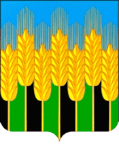  СОВЕТ НОВОДМИТРИЕВСКОГО СЕЛЬСКОГО ПОСЕЛЕНИЯ СЕВЕРСКОГО РАЙОНАРЕШЕНИЕст. Новодмитриевскаяот 22.06.2022                                                                                                  № 160О назначении выборов главы Новодмитриевского сельского  поселения  Северского района	В соответствии с частью 7 статьи 10 Федерального закона от 12 июня 2002 года № 67-ФЗ «Об основных гарантиях избирательных прав и права на  участие в референдуме граждан Российской Федерации», статьи 6 Закона Краснодарского края от 26 декабря 2005 № 966-КЗ «О муниципальных выборах в Краснодарском крае», статьей 13 Устава Новодмитриевского сельского поселения    Северского    района,    Совет    Новодмитриевского сельского поселения РЕШИЛ: 	1. Назначить выборы главы Новодмитриевского сельского поселения Северского района на 11 сентября 2022 года.	2. Опубликовать настоящее решение в газете «Зори»  в течение пяти дней со дня его подписания.	3. Направить настоящее решение в территориальную избирательную комиссию Северская.	4. Контроль за выполнением настоящего решения возложить на администрацию Новодмитриевского сельского поселения Северского района.	5. Настоящее решение вступает в силу со дня его официального опубликования.Председатель Совета Новодмитриевского сельского поселения Северского района		                      	К.В. ЧекуджанИсполняющий обязанности главыНоводмитриевского сельского поселенияСеверского района						          	       Н.Ю. Маленкова